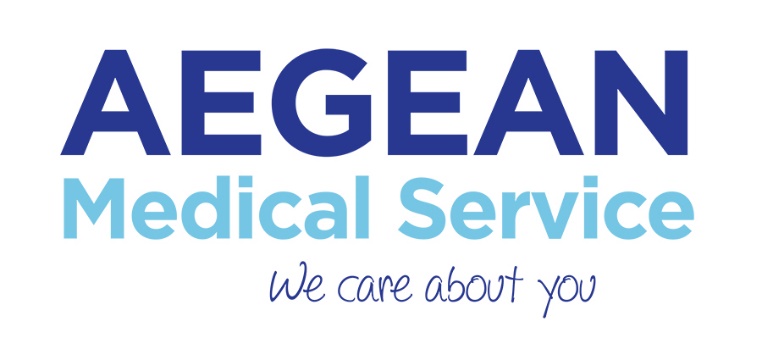 Η ιατρική εταιρείαAEGEAN MEDICAL SERVICEενδιαφέρεται να προσλάβει ιατρούς με ειδικότητα«Ορθοπεδικού, Γενικού Χειρουργού, ΩΡΛ, Παιδιάτρου, Παθολόγου, Γενικού Ιατρού, Καρδιολόγου» ή άνευ ειδικότητας,για εργασία στη Χαλκιδική και Βορ. Εύβοια, κατά την καλοκαιρινή περίοδο (Μάιος – Οκτώβριος) 2018. Προσφέρεται διαμονή και ανταγωνιστικό πακέτο αποδοχών. Παρακαλούμε για την αποστολή βιογραφικών στο aegeanmedicalserv@gmail.comΤηλέφωνο επικοινωνίας: 698 111 0786